Publicado en  el 11/09/2013 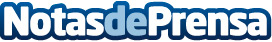 Pastor anuncia que los proyectos de montaje de vía pendientes de la Y Vasca estarán redactados en 2014La ministra de Fomento, Ana Pastor, ha anunciado hoy que los proyectos de montaje de vía que están aún pendientes de la Y Vasca estarán redactados en 2014. Asimismo, ha adelantado que el proyecto constructivo de la línea aérea de contacto y el proyecto de telemando de energía se encuentran en redacciónDatos de contacto:Ministerio de FomentoNota de prensa publicada en: https://www.notasdeprensa.es/pastor-anuncia-que-los-proyectos-de-montaje-de_1 Categorias: Construcción y Materiales http://www.notasdeprensa.es